WYPRAWKA UCZNIA KLASY PIERWSZEJkredki ołówkowe Bambino (żywe i wyraźne kolory),piórnik(dwa ołówki trójkątne grube, gumka, temperówka, linijka krótka, wąskie karteczki kolorowe do zaznaczania),nożyczki średniej wielkości,blok techniczny A4 (kolorowy i biały),blok techniczny A3 (kolorowy i biały),papier kolorowy (wycinanki),klej w sztyfcie i klej Magik,farby plakatowe, pędzelki różnej grubości, kubeczek,plastelina,patyczki do nauki liczenia,teczka na gumkę,obuwie na zmianę,2 zeszyty w wąskie kolorowe linie(czerwoną lub wyraźną),zeszyt w kratkę,strój sportowy (biała koszulka, ciemne spodenki, obuwie sportowe).Bardzo prosimy, aby wszystkie rzeczy dziecka były podpisane imieniem i nazwiskiem , a zeszyty miały okładkę i były również podpisane.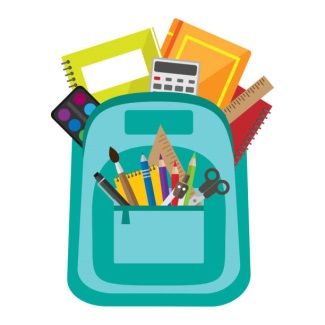 